Georgia Mountains Healthcare Coalition (Region B) Quarterly Meeting AgendaFebruary 9, 2023 10:00 AM – 1:00 PMNorth Hall Community Center, 4175 Nopone Road Gainesville, GA 30506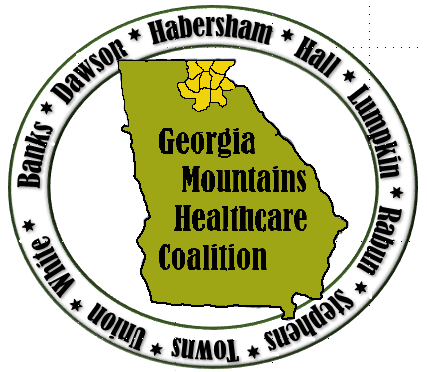 Opening Remarks and IntroductionsCoalition information/updates Response Plan reviewHVA  - updateTraining and Exercise updates  Budget UpdateProject Firstline (Sandy Bozarth, NGHS, Project First Line)Alzheimer's Awareness and Services (Kim Franklin, Alzheimer's Association)PH, GHA and State UpdatesHospital, EMA, LTC, Behavioral Health, ARC, other partner updatesOpen ForumLunchFuture Region B Coalition Meeting Dates:2023 May 11, North Hall Community Center, 4175 Nopone Rd. Gainesville, GA 30506Darrell TownsendDonna Sue Campbell                                                                           Director of Emergency Preparedness and Security                   Healthcare Coalition FacilitatorNortheast Georgia Health System                                     District 2 Public Health743 Spring StreetGainesville, GA305011280 Athens StGainesville, GA 30507(O):  770-219-5105 (C):  770-540-5560 (O) 770-535-6989(F) 770-535-5958Darrell.townsend@nghs.comDonnaSue.Campbell@dph.ga.gov      